DSWD DROMIC Report #2on the Displacement Due to Police and Military Operations in Canlaon City, Negros Oriental05 April 2019, 7PMSUMMARYA joint military and police operations were conducted in the Municipalities of Manjuyod and Sta. Catalina, and Canlaon City, Negros Oriental on Saturday, 30 March 2019. Government forces served search warrants to individuals for violation of RA 10951 or the Comprehensive Firearms and Ammunition Regulation Act. Authorities confiscated assorted firearms and explosives during the operations. Terrified by the killings and rumors circulating, families in 3 barangays in Canlaon City left their homes and stayed overnight in schools and barangay halls since Monday night. But, these families return home every morning.Status of Affected Families / Persons179 families or 716 persons were affected due to police and military operations in Canlaon City, Negros Oriental (see Table 1). Table 1. Number of Affected Families/ Persons          Note: Ongoing assessment and validation.Source: DSWD-Field Office VIIStatus of Displaced Families / Persons There are 18 families or 79 persons who are currently staying at Bayog Elementary School and UCCP Church in Canlaon City, Negros Oriental (see Table 2).   Table 2. Number of Displaced Families / Persons Inside Evacuation Centers            Note: Ongoing assessment and validation.Source: DSWD-Field Office VIISITUATIONAL REPORTDSWD-DRMBDSWD-FO VII*****The Disaster Response Operations Monitoring and Information Center (DROMIC) of the DSWD continues to closely coordinate with DSWD-FO VII for significant disaster response updates and assistance provided.JAN ERWIN I. ONTANILLASReleasing Officer	PHOTO DOCUMENTATION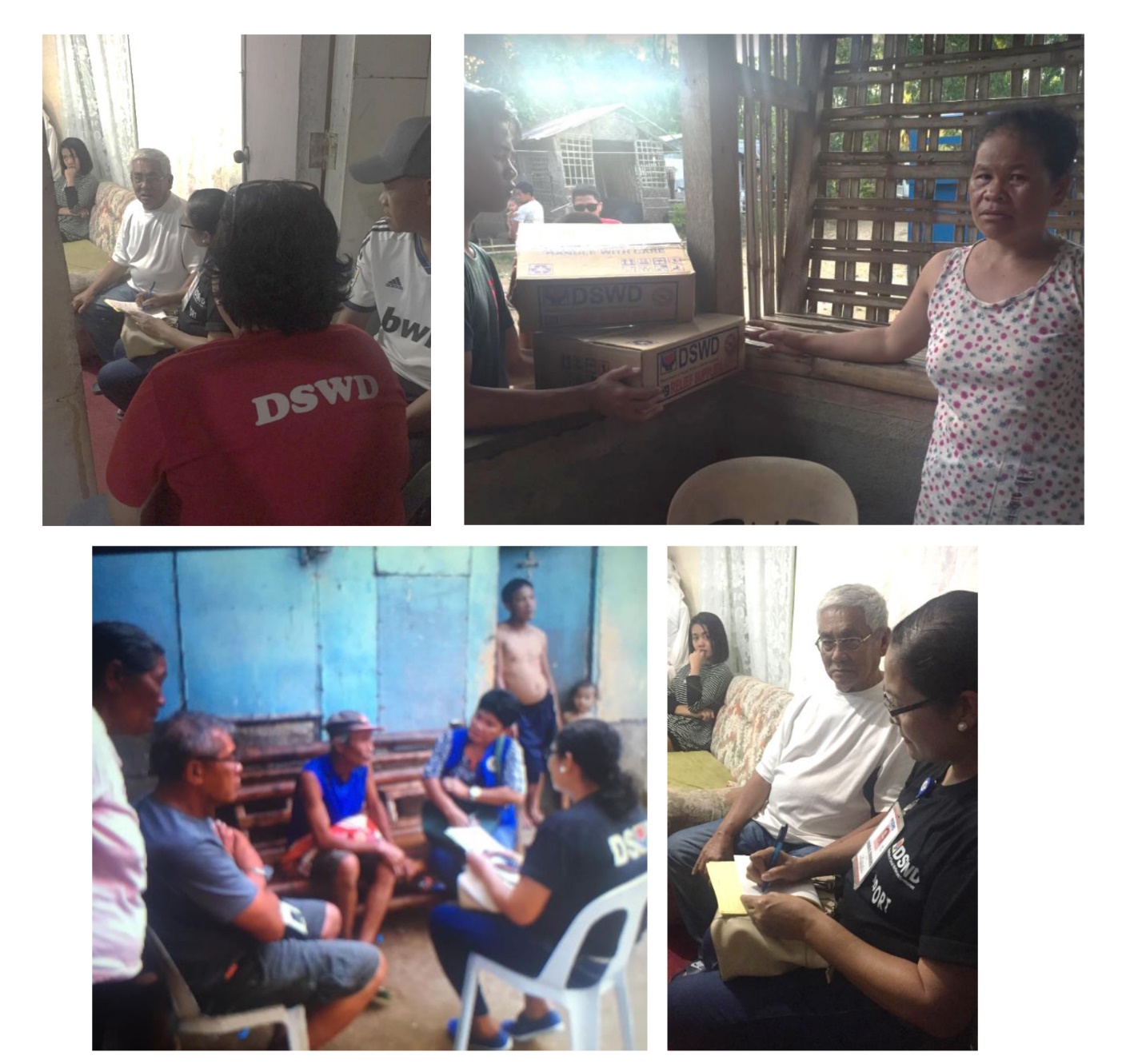 REGION / PROVINCE / MUNICIPALITY REGION / PROVINCE / MUNICIPALITY  NUMBER OF AFFECTED  NUMBER OF AFFECTED  NUMBER OF AFFECTED REGION / PROVINCE / MUNICIPALITY REGION / PROVINCE / MUNICIPALITY  Barangays  Families  Persons GRAND TOTALGRAND TOTAL 3 179716REGION VIIREGION VII 3 179716Negros OrientalNegros Oriental 3 179716Canlaon 3 179716REGION / PROVINCE / MUNICIPALITY REGION / PROVINCE / MUNICIPALITY  NUMBER OF EVACUATION CENTERS (ECs)  NUMBER OF EVACUATION CENTERS (ECs)  INSIDE ECs  INSIDE ECs  INSIDE ECs  INSIDE ECs REGION / PROVINCE / MUNICIPALITY REGION / PROVINCE / MUNICIPALITY  NUMBER OF EVACUATION CENTERS (ECs)  NUMBER OF EVACUATION CENTERS (ECs)  Families  Families  Persons  Persons REGION / PROVINCE / MUNICIPALITY REGION / PROVINCE / MUNICIPALITY  CUM  NOW  CUM  NOW  CUM  NOW GRAND TOTALGRAND TOTAL22  18 18  79 79REGION VIIREGION VII2 2 1818  7979Negros OrientalNegros Oriental2 2 1818 7979Canlaon2  2  18 18  79 79 DATESITUATIONS / ACTIONS UNDERTAKEN05 April 2019The Disaster Response Operations Monitoring and Information Center (DROMIC) of the DSWD-DRMB continues to closely coordinate with DSWD-FO VII for significant reports on the status of affected families, assistance, and relief efforts.DATESITUATIONS / ACTIONS UNDERTAKEN05 April 2019DSWD-FO VII was able to conduct interview/assessment to only 2 of the 8 families in Canlaon City due to distance/location of their homes. Two family food packs were also given per family.  LGU and SWAD Negros Oriental agreed that the LGU will provide vehicle and ferry the remaining 6 surviving family members to SWAD Office in Dumaguete City next week, for interview so that they could avail of additional assistance such as burial support. DSWD-FO VII noted that in Manjuyod, entry to the affected barangays has been prohibited and needs to be cleared first by the local police. DSWD-FO VII will visit and assess the families in Sta. Catalina on April 6, 2019.LGU of Canlaon City together with the barangay officials have provided basic needs such as food and medicines to the affected families.DSWD-FO VII coordinated with the LSWDOs on the status of the bereaved families and affected/displaced families. DSWD-FO VII initially provided food items to the families of the slained farmers. DSWD-FO VII DRMD and SWAD Negros Oriental are currently travelling to the affected LGUs today to deliver the goods and conduct further assessment to look into other needs of the displaced families and provide appropriate services and interventions.DSWD-FO VII through its Disaster Response Management Division is continuously coordinating with the concerned LGU for possible augmentation assistance request.